Тема урока: Класс млекопитающие, или Звери.( БИОЛОГИЯ 7 КЛАСС).Цель урока:  раскрыть особенности внешнего строения млекопитающих, показать черты сходства в их внешнем строении с пресмыкающимися, прививать любовь к природе и животному миру.Задачи : 1.Образовательные: организовать деятельность обучающихся по осознанию и осмыслению основных признаков животных класса Млекопитающих.2.Развивающие: создать условия для развития интеллектуальных умений: умения формулировать проблему, выдвигать гипотезу, умения анализировать, сравнивать, обобщать, делать выводы.3.Воспитательные: способствовать воспитанию чувства удовлетворения и успеха от интеллектуального трудаОборудование: компьютер, презентация , таблица «Тип хордовые. Класс млекопитающие», рисунки с изображениями млекопитающих.Тип урока: изучение нового материала.Ход урока.1.Орг.момент.2.Устная минутка( класс пресмыкающиеся)Место обитания- в степях, лесах, горах.Тело- голова, шея, туловище, хвост и конечности.Окраска- зеленовато-бурая, хорошо скрывает её среди камней и травы.Питание –насекомыми.Кожа- сухая, покрытая роговыми чешуйками.Способы добывания корма – охватывание его с помощью челюстей.Органы чувств- зрение, слух, обоняние, осязание.3.Изучение нового материала.Проблема   урока: Какие особенности организации млекопитающих позволили им стать одной из господствующих групп животных на нашей планете? Какие главные особенности обеспечили млекопитающим превосходство над другими животными? Что объединяет в одну большую систематическую группу столь разнообразных животных?Учитель: На доске рисунки с изображениями различных млекопитающих== Кого из этих животных называют  Зверями  и относят к группе млекопитающие?== Кто такие звери?Ученик : Самые обычные звери – это наземные животные , бегающие на четырех ногах, покрытые шерстью , живородящие.Учитель : Как вы думаете , почему класс так называется «млекопитающие»?Ученик : Самки рождают живых детенышей и выкармливают их молоком.Задание1. Рассмотри внешнее строение млекопитающего на картинке на доске . Найди его части: голову, туловище, конечности и т.д. Назовите по номерам.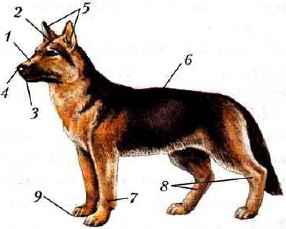 Слайд № 1. Многообразие (по величине, по окраске, по образу  жизни).Задание 2.Посмотрите на таблицу и что можно сказать?--по размеру : карлики и гиганты;-- по среде обитания: наземно-воздушная среда;                                     Водная среда;                                      Наземно-водная среда;                                      Наземная, почвенная , воздушная--по движению:1)НАЗЕМНАЯ: ходьба, бег(галопом , рысью),прыжки, лазание по деревьям, прыжки в кронах, подземное передвижение, «семенящий бег»;2)ВОДНЫЕ: плавание в подводном  и в надводном положении;3)ВОЗДУШНЫЕ: планирование, машущий полет.Слайд № 2.Место обитания(лес, почва, водные, полуводные, в водоемах и на суше).Задание 3. Какие среды жизни имеются на Земле. Пожалуйста, назовите .Распределите  по средам обитания следующих животных:Белка ,бурый медведь, рысь,  летучая мышь, дельфин, крот, кит, хомяк, верблюд.Задание4.Что их всех объединяет как вы думаете?Слайд № 3. Роль млекопитающих:Задание 5. Давайте мы с вами подумаем и скажем , какова роль млекопитающих? -служат объектами промысла, доставляя человеку мясо, жир, пушнину, техническое сырьё;-в развитии науки ( опыты с мышами, крысами, собаками).Слайд № 4. Памятники, поставленные собаке в некоторых городах:Г.Колтушки под Ленинградом- за заслуги перед наукой;Москва , в районе Кунцева- за спасение утопающих; Город Гандагай, в Австралии- за преданную службу людям.++Немного истории .Животные –герои ВОВ.В нашей армии собаки несли разную службу – это ездовые, подвозившие боеприпасы и увозившие в тыл раненных солдат( за годы войны- около 700 тысяч раненных и доставлено к фронту около 2500 тонн боеприпасов),собаки-связисты, доставляющие  важные поручения и донесения через самые пекло боевых действий- более 120 тысяч подобных заданий, собаки-саперы- им  было обнаружено и обезврежено около 4 миллиона мин и фугасов, спасены десятки тысяч человеческих жизней, собаки-санитары, собаки истребители танков( около 300 вражеских танков),собаки диверсионной службы занимались подрывом мостов и поездов с бронетехникой и боеприпасами.Учитель: Давайте мы с вами ответим на вопросы.Слайд № 5. (рисунок  строения волос)-различают толстые и длинные волосы, более короткие и мягкие- подпушь или подшерсток,-волосы делятся на направляющие, пуховые и осязательные, -груба и прочная ость предохраняет подшерсток и кожу от повреждения,-подшерсток, в котором задерживается много воздуха, хорошо сохраняет тепло тела,-ость не даёт сваливаться подшерстку, предохраняет его от замерзания.Вывод : теплокровные животные, волосяной покров или шерсть, в холодное время- от охлаждения, в жаркое время- от перегрева.Слайд № 6.(Видоизменение волос)Иглы- ёж, дикобраз, вибриссы- у кошки, зайцы(длинные жёсткие волосы),выполняющие  осязательные функции ; кроме волос роговые чешуйки- хвост у крыс и бобров,Роговые образования( когти, ногти, копыта и рога)- это сходство с пресмыкающимися.Слайд № 7. ( железы)В коже млекопитающих имеются железы:--потовые ( выделение и терморегуляция);--сальные (смазывание волос, эластичные, ненамокаемые);--пахучие ( защита от врагов, метить занятую территорию, отыскивать по запаху особей своего вида);--млечные (образуется молоко- полноценная пища для детенышей)- это отличие от пресмыкающихся.Учитель : Давайте мы с вами ответим на вопрос, который поставили в начале урока.Ученик: теплокровные животные, расположение конечностей под туловищем, хорошо развитая мускулатура, наличие млечных желез, хорошо развитые органы слуха, обоняния, осязания.Слайд № 8.Закрепление .1. Прочтите  текст о внешнем строении млекопитающих.Тело млекопитающих покрыто ______. На голове имеются _________, ________, ________.Ноги располагаются под _________. В отличие от других позвоночных глаза млекопитающих имеют веки с ___________, уши имеют наружную _______. Млекопитающие выкармливают своих детенышей ________.2.Какие отделы тела можно выделить?3.У каких классов позвоночных животных тело делится на такие же отделы?4.Какое значение такого расположения конечностей в жизнедеятельности собак?5.Равномерно ли расположен волосяной покров на теле млекопитающего и однороден ли он?6.На каких местах отсутствует волосяной покров?7.Какого значение шерстяного покрова в их жизни?8.Детеныши некоторых животных имеют пестрый наряд. Поросята кабана, н-р полосатые, новорожденные оленята пятнистые. Какое значение имеет такая окраска их тела?Рефлексия:Что знал….          Что хотел узнать…..        Что нового узнал…..     Д/З: подготовить сообщения по отрядам однопроходные, сумчатые, насекомоядные и составить кроссворд по пройденной теме.№Название железфункциипредставители